 ASSOCIAZIONE Ai Signori SociLoro IndirizziOggetto: Assemblea annuale                       Vi comunico che, sabato 15 aprile 2023 presso la sala conferenze del Museo Diocesano Belluno Feltre in Via Paradiso in Feltre, è convocata l’annuale Assemblea ordinaria della nostra Associazione alle ore 05:00 in prima convocazione e alle ore 18:30 in seconda convocazione con il seguente:ORDINE DEL GIORNO Relazione dell’attività svolta nell’anno 2022;Approvazione Bilancio anno 2022;Approvazione Bilancio di previsione anno 2023;Destinazione 5xmille;Varie ed eventuali.L’Assemblea sarà preceduta, alle ore 17:30, dalla conferenza del Dott. Giacomo Bernardi dal titolo “Gli affreschi di San Bernardo a Cesana: Itinerario storico-artistico tra feltrino, trevigiano e bellunese”.                       Certo della Vostra presenza, porgo a tutti voi i miei più cordiali saluti.Feltre, 01 aprile 2023Stefano Antonetti   Presidente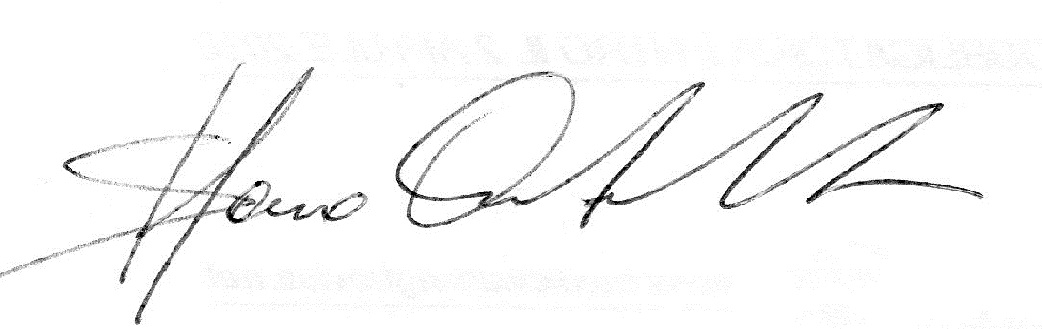 